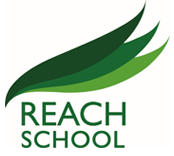 REACH School9 High StreetKings HeathBirminghamB14 7BBTel: 0121 675 8989Headteacher: Miss Nicola RedheadHigher Level Teaching Assistant – Grade 4 £27,741 - £34,728 (pro rata) – 36.5 hours per weekWe are seeking to appoint a qualified higher level teaching assistant to join our school as soon as possible .REACH School is an Alternative Provision School in Birmingham and we are looking to appoint an enthusiastic, committed, and flexible individual who has experience in working with students of all abilities mainly at KS4. Ideally you should be educated to a good level with at least GCSE grade C or above in English & Maths including accurate literacy and numeracy skills. The successful candidate will be expected to assist teachers in supporting students whose learning is hindered by a wide range of SEN needs, alongside leading key areas of intervention particularly in Literacy and Numeracy.Candidates should be passionate about making a difference to the lives of students with a range of needs and dedicated to maximising student’s achievement; have high expectations of attitudes to learning ensuring that every child reaches their full potential; a positive approach to challenge and change; be a flexible team player.Closing date: Monday 13th December 2021 at 9.00amInterviews: Wednesday 15th December 2021For further details and application pack please contact the school lorna.bennett@reachschool.co.ukor visit the website at: www.reachschool.co.ukREACH school is committed to safeguarding and promoting the welfare of learners.All offers of employment are subject to a satisfactory DBS check, 2 references and a health screening questionnaire.